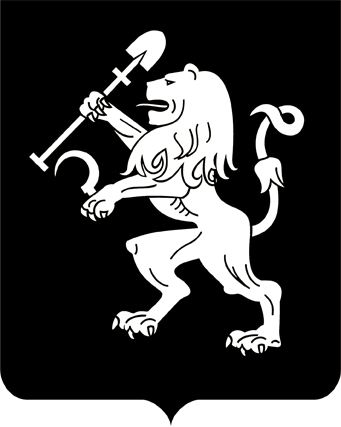 АДМИНИСТРАЦИЯ ГОРОДА КРАСНОЯРСКАПОСТАНОВЛЕНИЕПРОЕКТО внесении изменений в постановление администрациигорода от 27.09.2012 № 415В связи с допущенной технической ошибкой, в соответствии со ст. 16 Федерального закона от 06.10.2003 № 131-ФЗ «Об общих принципах организации местного самоуправления в Российской Федерации»,            постановлением администрации города Красноярска от 02.04.2012                 № 137 «Об утверждении Порядка разработки и утверждения схемы размещения временных сооружений на территории города Красноярска», руководствуясь ст. 41, 58, 59 Устава города Красноярска,постановляю:1. Внести в приложение к постановлению администрации города от 27.09.2012 № 415 «Об утверждении схемы размещения временных сооружений на территории города Красноярска» следующие изменения: 1) дополнить таблицу строками следующего содержания:2. Настоящее постановление вступает в силу со дня официального опубликования и распространяется на правоотношения возникшие с 22.05.2014.3. Настоящее постановление опубликовать в газете «Городские новости» и разместить на официальном сайте администрации города.Глава города						          Э. Ш. Акбулатов__________№ ____Советский районСоветский районСоветский районСоветский районСоветский район2178Автостоянкапер. Светлогорский, 15 - ул. 9 Мая, 58б2120,0до 31.07.2017